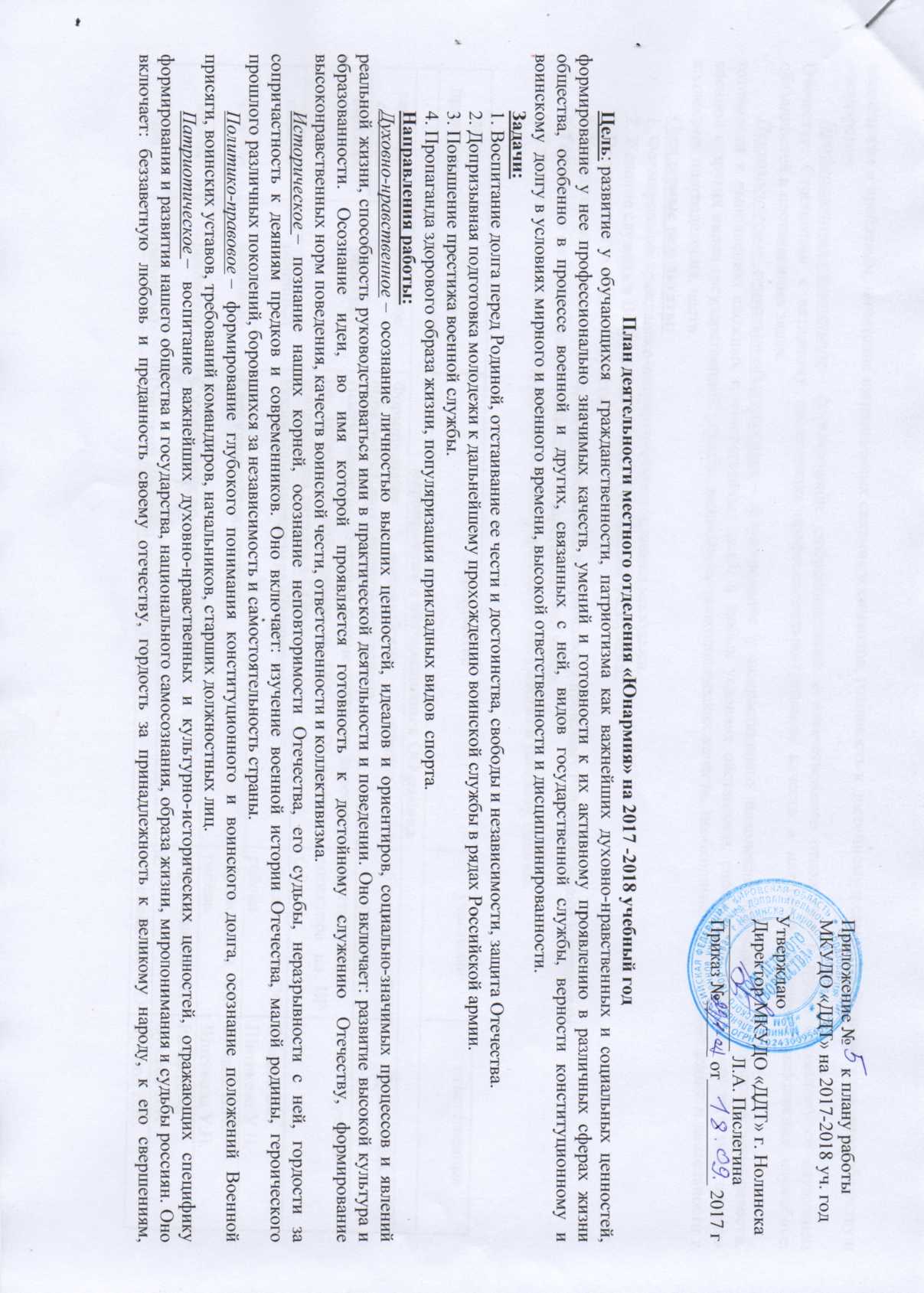                                                                                                                                                                                Приложение №     к плану работы                                                                                                                                                                                 МКУДО «ДДТ» на 2017-2018 уч. год                                                                                                                                                                              Утверждаю                                                                                                                                                                               Директор МКУДО «ДДТ» г. Нолинска                                                                                                                                                                               ______________ Л.А. Пислегина                                                                                                                                                                               Приказ №______ от___________ 2017 г План деятельности местного отделения «Юнармия» на 2017 -2018 учебный год Цель: развитие у обучающихся  гражданственности, патриотизма как важнейших духовно-нравственных и социальных ценностей, формирование у нее профессионально значимых качеств, умений и готовности к их активному проявлению в различных сферах жизни общества, особенно в процессе военной и других, связанных с ней, видов государственной службы, верности конституционному и воинскому  долгу в условиях мирного и военного времени, высокой ответственности и дисциплинированности.Задачи:1. Воспитание долга перед Родиной, отстаивание ее чести и достоинства, свободы и независимости, защита Отечества.2. Допризывная подготовка молодежи к дальнейшему прохождению воинской службы в рядах Российской армии.3. Повышение престижа военной службы.4. Пропаганда здорового образа жизни, популяризация прикладных видов  спорта.Направления работы:Духовно-нравственное – осознание личностью высших ценностей, идеалов и ориентиров, социально-значимых процессов и явлений реальной жизни, способность руководствоваться ими в практической деятельности и поведении. Оно включает: развитие высокой культура и образованности. Осознание идеи, во имя которой проявляется готовность к достойному служению Отечеству, формирование высоконравственных норм поведения, качеств воинской чести, ответственности и коллективизма.Историческое – познание наших корней, осознание неповторимости Отечества, его судьбы, неразрывности с ней, гордости за сопричастность к деяниям предков и современников. Оно включает: изучение военной истории Отечества, малой родины, героического прошлого различных поколений, боровшихся за независимость и самостоятельность страны.Политико-правовое – формирование глубокого понимания конституционного и воинского долга, осознание положений Военной присяги, воинских уставов, требований командиров, начальников, старших должностных лиц.Патриотическое – воспитание важнейших духовно-нравственных и культурно-исторических ценностей, отражающих специфику формирования и развития нашего общества и государства, национального самосознания, образа жизни, миропонимания и судьбы россиян. Оно включает: беззаветную любовь и преданность своему отечеству, гордость за принадлежность к великому народу, к его свершениям, испытаниям и проблемам, почитание национальных святынь и символов, готовность к достойному и самоотверженному служению обществу и государству.Профессионально-деятельное – формирование  добросовестного и ответственного отношения к труду, связанному со служением Отечеству. Стремления к активному проявлению профессионально-трудовых качеств в интересах успешного выполнения служебных обязанностей и поставленных задач.Психологическое социально-общественное – формирование у подрастающего поколения высокой психологической устойчивости, готовности к выполнению сложных и ответственных задач в любых условиях обстановки, способности преодолевать тяготы и лишения военной и других видов государственной службы, важнейших психологических качеств, необходимых для успешной жизни и деятельности в коллективе подразделения, части.Ожидаемые результаты:1. Формирование гражданско-патриотического сознания молодежи.2. Желание служить в Вооруженных Силах  Российской Федерации.3. Проявление гражданских чувств.4. Уважительное отношение к старшему поколению, историческому прошлому Родины, обычаям и традициям.5. Гордость за своё отечество, за символы государства, за свой народ.6. Стремление посвятить свой труд, способности укреплению могущества и расцвету Родины.дата проведения уровень мероприятия мероприятиеучастникиответственныемероприятия с обучающимися ОО районамероприятия с обучающимися ОО районамероприятия с обучающимися ОО районамероприятия с обучающимися ОО районамероприятия с обучающимися ОО районасентябрь – октябрь районноеФормирование юнармейских отрядов в образовательных организациях района  обучающиеся ОО района Бузаков В.А.сентябрьрайонноеВыступление на семинаре с заместителями директора по воспитательной работе в ОО  «О создании юнармейских отрядов в ОО»заместители директора по ВР ООБузаков октябрьрайонныйВоенно-спортивная игра «Зарничка»обучающиеся ОО районаБузаков В.А.Шитикова У.Н.февральрайонныйСлет юнармейских отрядовобучающиеся ОО районаБузаков В.А.Шитикова У.Н.апрельрайонныйСоревнования по ориентированиюобучающиеся ОО районаРябов А.М. Бузаков В.АмайрайонныйПраздник «Звонкий голос детства»обучающиеся ОО района Бузаков В.А.Шитикова У.Н	мероприятия объединения «Юнармеец»	мероприятия объединения «Юнармеец»	мероприятия объединения «Юнармеец»	мероприятия объединения «Юнармеец»	мероприятия объединения «Юнармеец»сентябрьМКУДО «ДДТ»формирование юнармейского отряда в ДДТобучающиеся ДДТБузаков В.А.октябрьМКУДО «ДДТ»Подготовка по юнармейским навыкам (сборка-разборка автомата)обучающиеся ДДТБузаков В.А.в течение года МКУДО «ДДТ»Тематические занятия «Родина. Честь. Слава»обучающиеся ДДТБузаков В.А.декабрь ВсероссийскийУчастие во Всероссийском конкурсе на лучшую организацию работы среди ВПКВПКБузаков В.А.ноябрь МКУДО «ДДТ»Подготовка по огневой подготовкеобучающиеся ДДТБузаков В.А.декабрьМКУДО «ДДТ»День героев Отечества (беседы)обучающиеся ДДТБузаков В.А.февраль МКУДО «ДДТ» Урок мужества, посвященный Дню памяти воинов-интернационалистовобучающиеся ДДТБузаков В.А.февраль районный Участие команды в слете юнармейских отрядовобучающиеся ДДТБузаков В.А.март -апрельМКУДО «ДДТ»реализация проекта «Диалог поколений», помощь ветеранам войны, одиноким пожилым людям обучающиеся ДДТБузаков В.А.Харина С.В.апрельМКУДО «ДДТ», Подготовка и участие во Всемирном Дне здоровья (9 апреля) «Будущее начинается сегодня» обучающиеся ДДТБузаков В.АмайМКУДО «ДДТ»Участие в торжественном шествии  «Бессмертный полк», посвященному празднику Победыобучающиеся ДДТБузаков В.АмайМКУДО «ДДТ»Встречи с ветеранами Великой отечественной войныобучающиеся ДДТБузаков В.А.в течение годаМКУДО «ДДТ»Проведение «Уроков мужества», посвященных памятным датам и Дням воинской славы Россииобучающиеся ДДТБузаков В.А.